Zur Lernwerkstatt ReligionspädagogikAlte Universität, Gebäude F, Raum 109 Eichleitnerstraße 30, 86159 Augsburg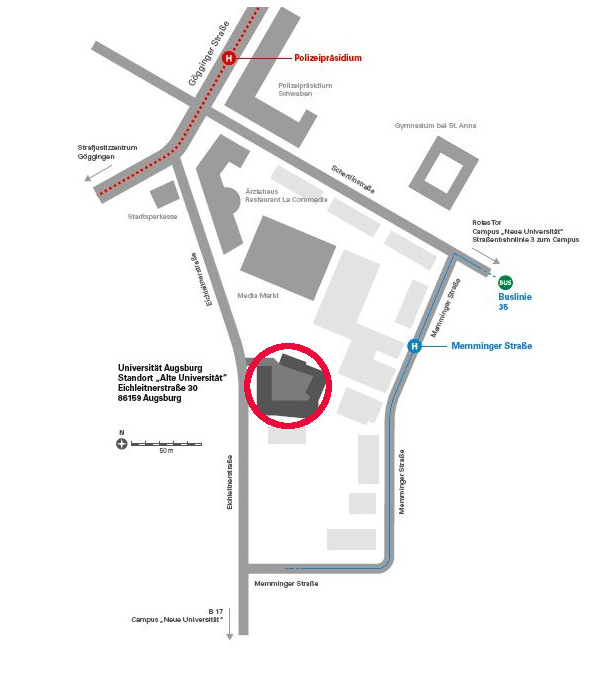 